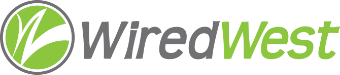 WiredWest Executive Committee Meeting AgendaDate / time: Thursday, 2 January 2020 7:00 PMLocation / address: Community House, 33 Main Street, Cummington, MAApprove minutes of previous meeting – December 4Subsidy processing Agenda for January 15 Board meetingCAF II awardOther items not anticipated within 48 hoursNext EC meeting – 12 February 2020